Purpose:  The use of the digital camera and file manager will be learned.  The student will use Photoshop and learn how to use the Layer Mask function.  The student will also use the Rules of Composition when taking their pictures.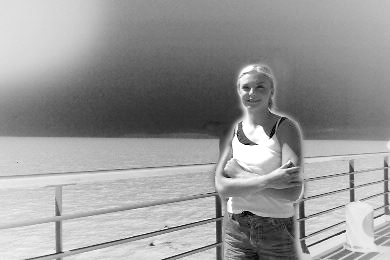 Assignment:  The students will use the digital camera to shoot 5-10 color shots.  The student will then download the images that they took using My Computer file manager to their home drive and rename the images.  The use of the digital camera and file manager will be learned.  The students will each turn in 3 digital picture files that have been renamed.  The students then will use Photoshop to create 3 Highlighted Negative/Positive prints.  The student’s work will be turned in via the teacher’s folder on the S Drive in the following manner:  S:\Communications\Photography\4000 - Photo I\Student Drop\Teacher\Assignment folder.  The student’s 3 Highlighted Negative/Positive files are to be 4”H x 6”W, 300 resolution, a jpeg file and labeled in the following manner:  last name_first name_assignment name_image#_final.VAPA Content Standards Met:1.1 Identify and use the principles of design to discuss, analyze, and write about visual aspects in the environment and in works of art, including their own.
1.2 Describe the principles of design as used in works of art, focusing on dominance and subordination. 1.4 Analyze and describe how the composition of a work of art is affected by the use of a particular principle of design. 2.1 Solve a visual arts problem that involves the effective use of the elements of art and the principles of design.
2.2 Prepare a portfolio of original two-and three-dimensional works of art that reflects refined craftsmanship and technical skills.
2.3 Develop and refine skill in the manipulation of digital imagery (either still or video).
3.2 Identify and describe the role and influence of new technologies on contemporary works of art. 4.3 Formulate and support a position regarding the aesthetic value of a specific work of art and change or defend that position after considering the views of others. 
4.4 Articulate the process and rationale for refining and reworking one of their own works of art.
4.5 Employ the conventions of art criticism in writing and speaking about works of art. 5.4 Demonstrate an understanding of the various skills of an artist, art critic, art historian, art collector, art gallery owner, and philosopher of art (aesthetician). Answer the following questions.  You do not need to use complete sentences, but your responses must be understandable and legible.Describe how you would reverse your positive to a negative in this assignment.Name of Action/Command/Tool used:  _____________________________________Explain how to start this Action/Command/Tool. [Put your answer below.]Examples of how to write explanation:  Save As...    You could write:  “Select File > Save As…”Eraser:  You could write:  “Click on the Eraser button in the Tools palette.”Your Answer:Explain how 1 of your pictures demonstrates a Principal of Design or Composition. File name of Picture:  __________________________________Explanation [7 Rules anyone?]:Define these terms:AnalogousColorHueIntensityValueGrading:  Rate your pictures from 1 to 6 in each of the following categories. ALL items marked with ► must be graded 3 or higher to pass the assignment.  Any ► item marked 0, 1, or 2 must be fixed to a 3 to pass assignment.Grading:  Rate your pictures from 1 to 6 in each of the following categories. ALL items marked with ► must be graded 3 or higher to pass the assignment.  Any ► item marked 0, 1, or 2 must be fixed to a 3 to pass assignment.Grading:  Rate your pictures from 1 to 6 in each of the following categories. ALL items marked with ► must be graded 3 or higher to pass the assignment.  Any ► item marked 0, 1, or 2 must be fixed to a 3 to pass assignment.Grading:  Rate your pictures from 1 to 6 in each of the following categories. ALL items marked with ► must be graded 3 or higher to pass the assignment.  Any ► item marked 0, 1, or 2 must be fixed to a 3 to pass assignment.Grading:  Rate your pictures from 1 to 6 in each of the following categories. ALL items marked with ► must be graded 3 or higher to pass the assignment.  Any ► item marked 0, 1, or 2 must be fixed to a 3 to pass assignment.Grading:  Rate your pictures from 1 to 6 in each of the following categories. ALL items marked with ► must be graded 3 or higher to pass the assignment.  Any ► item marked 0, 1, or 2 must be fixed to a 3 to pass assignment.Grading:  Rate your pictures from 1 to 6 in each of the following categories. ALL items marked with ► must be graded 3 or higher to pass the assignment.  Any ► item marked 0, 1, or 2 must be fixed to a 3 to pass assignment.Grading:  Rate your pictures from 1 to 6 in each of the following categories. ALL items marked with ► must be graded 3 or higher to pass the assignment.  Any ► item marked 0, 1, or 2 must be fixed to a 3 to pass assignment.Grading:  Rate your pictures from 1 to 6 in each of the following categories. ALL items marked with ► must be graded 3 or higher to pass the assignment.  Any ► item marked 0, 1, or 2 must be fixed to a 3 to pass assignment.► = ES&CLowest  ----------  HighestLowest  ----------  HighestLowest  ----------  HighestLowest  ----------  HighestLowest  ----------  HighestEC► File Names123456Files are all renamed properly.Files are all renamed properly.► File Type123456Converted to JPEG format.Converted to JPEG format.► Size123456Size of Photos is correct (4” W x 6” H)Size of Photos is correct (4” W x 6” H)► Resolution123456Resolution is 300.Resolution is 300.► Uploaded123456Files uploaded correctly.Files uploaded correctly.Contrast123456Difference between tones.  Black to White and Middle Gray.Difference between tones.  Black to White and Middle Gray.► Composition123456One or more of the Rules of Composition & Design used for each photo.One or more of the Rules of Composition & Design used for each photo.► “Eraser”123456“Eraser” tool mastered.“Eraser” tool mastered.► Negative Reversals123456Reversal of Prints completed correctly.Reversal of Prints completed correctly.Creative123456Photos are interesting and creative.Photos are interesting and creative.1st Highlighted Negative/Positive123456Print creativity/technical.Rule?:All pictures are taken by the student who is turning in this grading sheet.  This student CANNOT be in any of the pictures.2nd Highlighted Negative/Positive123456Print creativity/technical.Rule?:All pictures are taken by the student who is turning in this grading sheet.  This student CANNOT be in any of the pictures.3rd Highlighted Negative/Positive123456Print creativity/technical.Rule?:All pictures are taken by the student who is turning in this grading sheet.  This student CANNOT be in any of the pictures.Photoshop Skills123456Demonstrates knowledge of Photoshop tools and techniques.Demonstrates knowledge of Photoshop tools and techniques.Questions123456Questions on back answered.Questions on back answered.Rubric123456Self Scored.Self Scored.Meets Deadline123456Meets assignment deadline.Meets assignment deadline.Assignment123456Meets assignment criteriaMeets assignment criteria/90 Total/90 Total